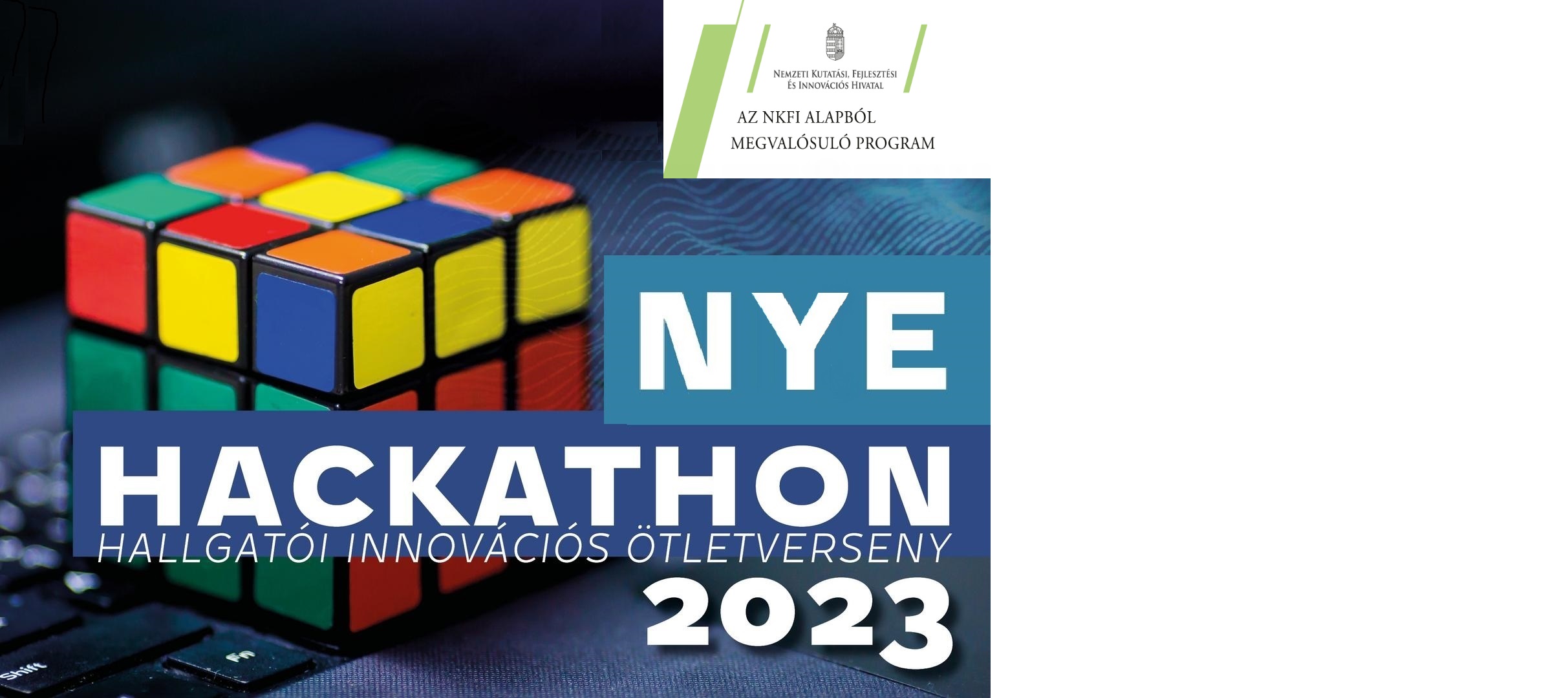 Pályázati felhívásA Nyíregyházi Egyetem a 2019-1.2.1-EGYETEMI-ÖKO-2019-00020 azonosító számú a „Technológia- és Tudástranszfer Iroda létrehozása a Nyíregyházi Egyetemen” elnevezésű pályázat keretében Hackathon innovációs ötletversenyt hirdet hallgatói csapatok számára.A verseny célja konkrét, gyakorlati kihívásokra választ adó kreatív és innovatív megoldások kialakítása.A pályázatra 4-5 fős, diákokból álló csapatok jelentkezhetnek. A pályázó csapatok az április eleje és május vége közötti időszakban rendszeresen részt vesznek gyakorlatias képzési alkalmakon és együtt dolgoznak a probléma megoldásán, a végcél egy prototípus előállítása és bemutatása egy intenzív hackathon keretében. Minden csapat munkáját egy egyetemi oktató, mentor is segíti. A létrehozott megoldásokat szakmai zsűri értékeli, a legjobban teljesítő csapatok komoly jutalmat kapnak. A folyamat lépéseiA csapat megalakítása, a kihívás kiválasztása a mellékelt egyszerű adatlapon.A program legkésőbb április elején indul. A kiválasztott csapatok részt vesznek egy programindító workshopon, ahol bemutatásra kerülnek az innovációs verseny részletei, pontos menetrendje, bemutatkoznak a csapatok és konzultációra is lehetőség lesz.A programindító workshopot 4 interaktív képzési alkalom követi, amelyek keretében a csapatok megismerhetnek a megoldásuk kialakítását segítő gyakorlatias módszereket és vállalkozói ismereteiket is bővíthetik. A képzések során és a képzési alkalmak között a csapattagok együtt dolgoznak az innovatív megoldásuk fejlesztésén.A folyamat egy intenzív hackathon-nal zárul, melynek keretében a csapatok véglegesítik és prezentálják a megoldásukat egy szakmai zsűri számára. A zsűri értékeli a megoldásokat, díjazza a legjobban teljesítő csapatokat.Miért érdemes részt venni?Mert az egyetemen szerzett ismereteiteket tovább bővíthetitek:gyakorlati vállalkozói ismeretekkel,a „design thinking” megközelítésre épülő korszerű ko-kreatív módszerekkel, melyeket későbbi munkáitokban is hasznosíthattok,… és mindezeket a módszereket a gyakorlatban, valós szakmai kihívásokon tesztelhetitek.Mert találkozhattok gyakorló szakemberekkel, tanulhattok tőlük.Megtanulhatjátok és gyakorolhatjátok a profi prezentáció fortélyait, trükkjeit.Részt vehettek jó hangulatú, informális és interaktív képzéseken, együtt dolgozhattok érdekes kihívások, problémák megoldásán.Amennyiben aktívan részt vesztek a folyamat egészében és értékelhető végterméket (prototípust) hoztok létre, az beszámításra kerül egyetemi munkátokba.A pályázati adatlapA kihívások bemutatásaA csapat fantázia neveA csapat fantázia neveCsapattagokCsapattagokCsapattagokCsapattagokCsapattagokNévÉvf.Kar / szakEmailTelefonA választott kihívásA választott kihívásA választott kihívásA választott kihívásA választott kihívásMaster Good kiemelt márka - GMO Mentes Magyar csirke - kiadvány és szórólapHallgatóbarát, zöld és fenntartható campus a Nyíregyházi EgyetemenJavaslat a Nyíregyházi Egyetem brand megújításáraA Nyíregyházi Egyetem felhasználóbarát honlapjaMaster Good kiemelt márka - GMO Mentes Magyar csirke - kiadvány és szórólapHallgatóbarát, zöld és fenntartható campus a Nyíregyházi EgyetemenJavaslat a Nyíregyházi Egyetem brand megújításáraA Nyíregyházi Egyetem felhasználóbarát honlapjaMaster Good kiemelt márka - GMO Mentes Magyar csirke - kiadvány és szórólapHallgatóbarát, zöld és fenntartható campus a Nyíregyházi EgyetemenJavaslat a Nyíregyházi Egyetem brand megújításáraA Nyíregyházi Egyetem felhasználóbarát honlapjaMaster Good kiemelt márka - GMO Mentes Magyar csirke - kiadvány és szórólapHallgatóbarát, zöld és fenntartható campus a Nyíregyházi EgyetemenJavaslat a Nyíregyházi Egyetem brand megújításáraA Nyíregyházi Egyetem felhasználóbarát honlapjaMaster Good kiemelt márka - GMO Mentes Magyar csirke - kiadvány és szórólapHallgatóbarát, zöld és fenntartható campus a Nyíregyházi EgyetemenJavaslat a Nyíregyházi Egyetem brand megújításáraA Nyíregyházi Egyetem felhasználóbarát honlapjaMotiváció (Miért ezt a kihívást választottátok? Maximum 1000 karakter szóközökkel)Motiváció (Miért ezt a kihívást választottátok? Maximum 1000 karakter szóközökkel)Motiváció (Miért ezt a kihívást választottátok? Maximum 1000 karakter szóközökkel)Motiváció (Miért ezt a kihívást választottátok? Maximum 1000 karakter szóközökkel)Motiváció (Miért ezt a kihívást választottátok? Maximum 1000 karakter szóközökkel)1. Kihívás címeMaster Good kiemelt márka - GMO Mentes Magyar csirke - kiadvány és szórólapHáttér, kihívásA GMO Mentes Magyar csirke a Master Good kiemelt, prémium termékcsaládja. A vállalat szeretné növelni a termékcsalád ismertségét és erősíteni a promócióját. Ennek érdekében szeretne készíteni egy prémium minőségű promóciós kiadványt és egy egyszerűbb szórólapot is.
A cég elképzelése szerint a kiadvány hasonlít egy termékkatalógushoz, ám a termékfotók és a termékekre vonatkozó minimális információk mellett további információkat is bemutat: kiemeli a termékek előnyeit, értékeit, javaslatokat, tanácsokat ad a termékek felhasználására vonatkozóan. Tartalmazhat recepteket, egészséges életmód tanácsokat, és további kreatív, a termékeket támogató információkat is.CélA termékcsalád pozícionálása, ismertségének növelése a vásárlók körében.Elvárt outputRészletes kiadvány terv - design, szöveges tartalom, fotókSzórólap tervElőzetes javaslatok további lehetséges kreatív promóciós eszközökre vonatkozóan2. Kihívás címeHallgatóbarát, zöld és fenntartható campus a Nyíregyházi EgyetemenHáttér, kihívásA Nyíregyházi Egyetem számára fontos, hogy hallgatói számára vonzó, modern környezetet biztosítson, amelyben mind a tanulás, mind pedig az egyéb – szabadidős tevékenységeik során jól érzik magukat. Olyan helyet, ahol a hallgatók számára alapvető szolgáltatások könnyen hozzáférhetőek, amely lehetőséget és megfelelő feltételeket biztosít mind az elmélyült tanulásra, mind pedig a minőségi szórakozásra, közösségi, szabadidős és sport tevékenységekre. Az egyetem stratégiája kiemelten fontosnak tartja továbbá, hogy a campus zöld és környezeti szempontból fenntartható legyen, egy olyan hely, amely egyensúlyban működik a természeti környezettel, azt nem károsítja. CélEgy olyan campus megteremtése, amely vonzó, egyedi és nemzetközi szinten is versenyképes felhasználói élményt biztosít hallgatóinak és oktatóinak egyaránt.Elvárt outputHallgatóbarát, zöld és fenntartható campus fejlesztési javaslata:alapértékek, célok megfogalmazása,jelenlegi helyzet, adottságok és problémák bemutatása,jövőkép megfogalmazásaelőzetes tervek a campus területére vonatkozóan, az esetleges javasolt változások, fejlesztések bemutatásávalkonkrét fejlesztési javaslatok (infrastrukturális és szoft fejlesztések, szolgáltatásfejlesztés, digitális megoldások, stb.) kiemelten a fenntarthatóságot erősítő javaslatok3. Kihívás címeJavaslat a Nyíregyházi Egyetem brand megújításáraHáttér, kihívásA Nyíregyházi Egyetem versenyképességének megőrzése és erősítése érdekében fontos a folyamatos fejlesztés és megújulás. A megújulás kiemelt elemei az oktatási kínálat fejlesztése, egy hallgatóbarát, zöld és fenntartható campus fokozatos megteremtése (lásd előző kihívás), és mindezekhez kapcsolódóan az egyetem brand, márka megújítása, modernizálása. Elengedhetetlen, hogy a megújuló brand tükrözze az egyetem működését meghatározó alapértékeket, vonzó és jól kommunikálható legyen a hazai és nemzetközi hallgatók, valamint az oktatól számára egyaránt.CélA Nyíregyházi Egyetem brand megújítása és újra pozicionálásaElvárt outputEgyetemi arculati kézikönyv (brand book), az alábbi fő elemekkel:Misszió, vízióSzlogenÉrtékek és célcsoportDesign elemek (logó, színek, tipográfia, fotók, egyéb grafikai elemek)Kommunikációs irányelvekJavaslatok alapvető sablonokra (névjegykártya, email, szórólap, prezentáció)4. Kihívás címeA Nyíregyházi Egyetem felhasználóbarát honlapjaHáttér, kihívásA Nyíregyházi Egyetem megújulásának részeként szeretné erősíteni és hatékonyabbá tenni megjelenését az online térben is. Ennek fontos eleme az egyetem honlapjának vizuális és tartalmi átalakítása, a felhasználói élmény erősítése érdekében. Az új honlapnak vizuálisan vonzónak és modernnek kell lennie, de ugyanakkor alkalmasnak arra, hogy a legfontosabb célcsoportok információigényét maradéktalanul kielégítse. Kiemelt elvárás, hogy a honlapon könnyen lehessen navigálni, egyszerűen és gyorsan meglehessen találni az alapvető információkat és jó érzés legyen használni.  CélA Nyíregyházi Egyetem honlapjának megújításaElvárt outputJavaslat a Nyíregyházi Egyetem új honlapjára vonatkozóan:A honlap koncepciója, célcsoportokA honlap részletes oldalstruktúrája, tartalmi elemeiOldaltervek wireframe-benA főoldal és néhány fontos oldal részletes terve tartalommal és vizuális elemekkelTovábbi lehetséges output: javaslatok az egyetem online térben való megjelenésének további csatornáira vonatkozóan.